             30 июня 2017 года - последний день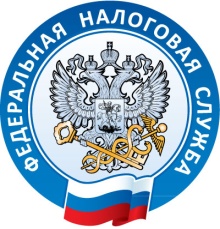 снятия кассовой техники старого образцаК 1 июля 2017 года на новый порядок применения ККТ должны перейти все владельцы кассовой техники. Налогоплательщики, использующие патентную систему налогообложения, ЕНВД, владельцы торговых автоматов и предприниматели, оказывающие услуги населению, перейдут на онлайн кассы с 1 июля 2018 года.Новая технология, в первую очередь, позволяет добросовестному налогоплательщику-владельцу ККТ снизить ежегодные расходы на ККТ за счет отказа от обязательного технического обслуживания и увеличения срока службы фискального накопителя; получить инструмент бизнес-аналитики, с помощью которого он сможет в режиме реального времени следить за своими оборотами и эффективно управлять своим бизнесом; освободиться от многочисленных проверок, так как оперативное получение информации о расчетах обеспечивает соответствующую среду доверия; работать в условиях честной конкурентной бизнес-среды.Кроме этого, предусмотрена регистрация ККТ в электронном виде через кабинет контрольно-кассовой техники на сайте ФНС России, что позволяет снизить трудозатраты как налогоплательщиков, так и налоговых органов при предоставлении государственной услуги по регистрации (перерегистрации и снятии с регистрационного учета) контрольно-кассовой техники.Получить консультацию о новом порядке применения ККТ можно по телефонам Управления ФНС России по Красноярскому краю: 8 (391) 263-90-63 и 263-91-75, а также по телефонам «горячей линии» налоговых органов Красноярского края.На официальном сайте ФНС России в сети Интернет в разделе «Новый порядок применения контрольно-кассовой техники» размещена справочная информация о новом порядке применения ККТ, в частности о моделях и экземплярах ККТ, соответствующей требованиям нового регулирования, сведения о выданных разрешениях на обработку фискальных данных, ответы на часто задаваемые вопросы и иные информационные материалы.